Резултати от анкета за родители за иновативно училищеПГ ПО МСС „НИКОЛА ЗЛАТАРСКИ“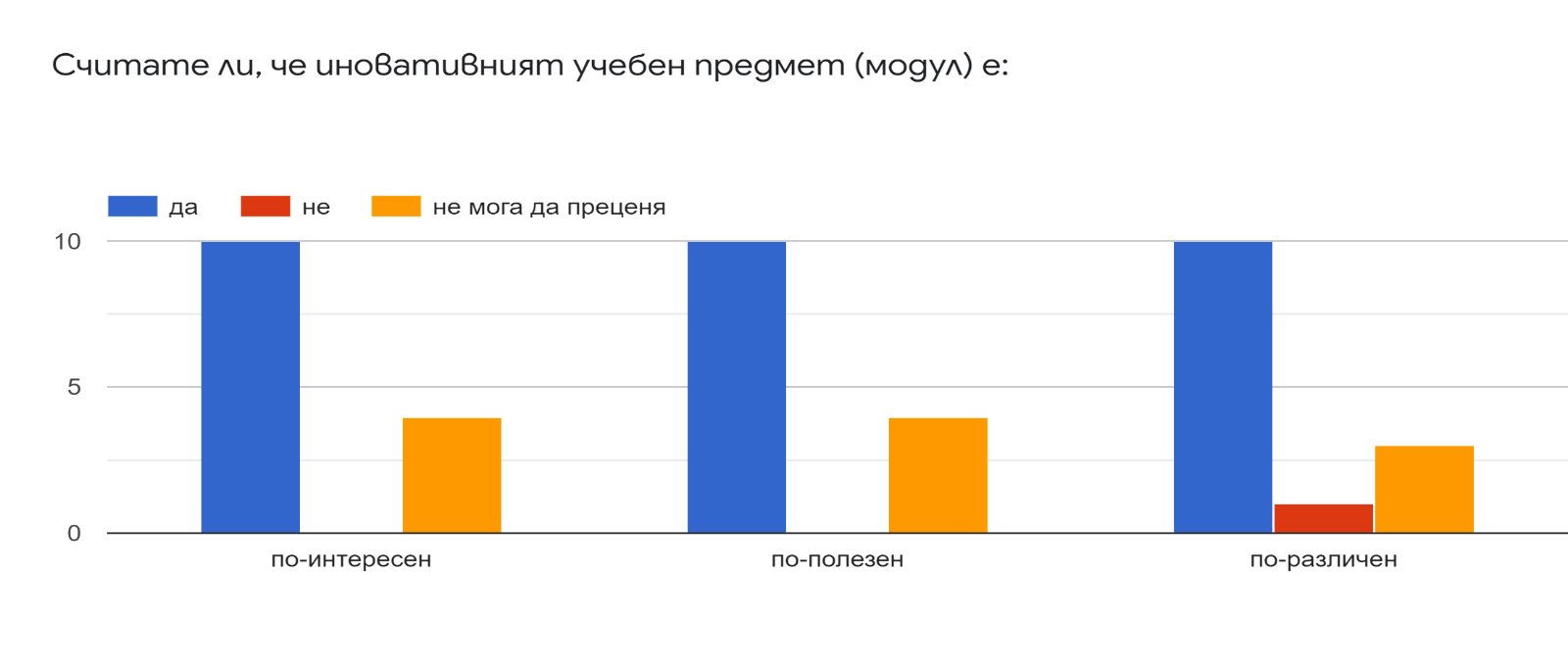 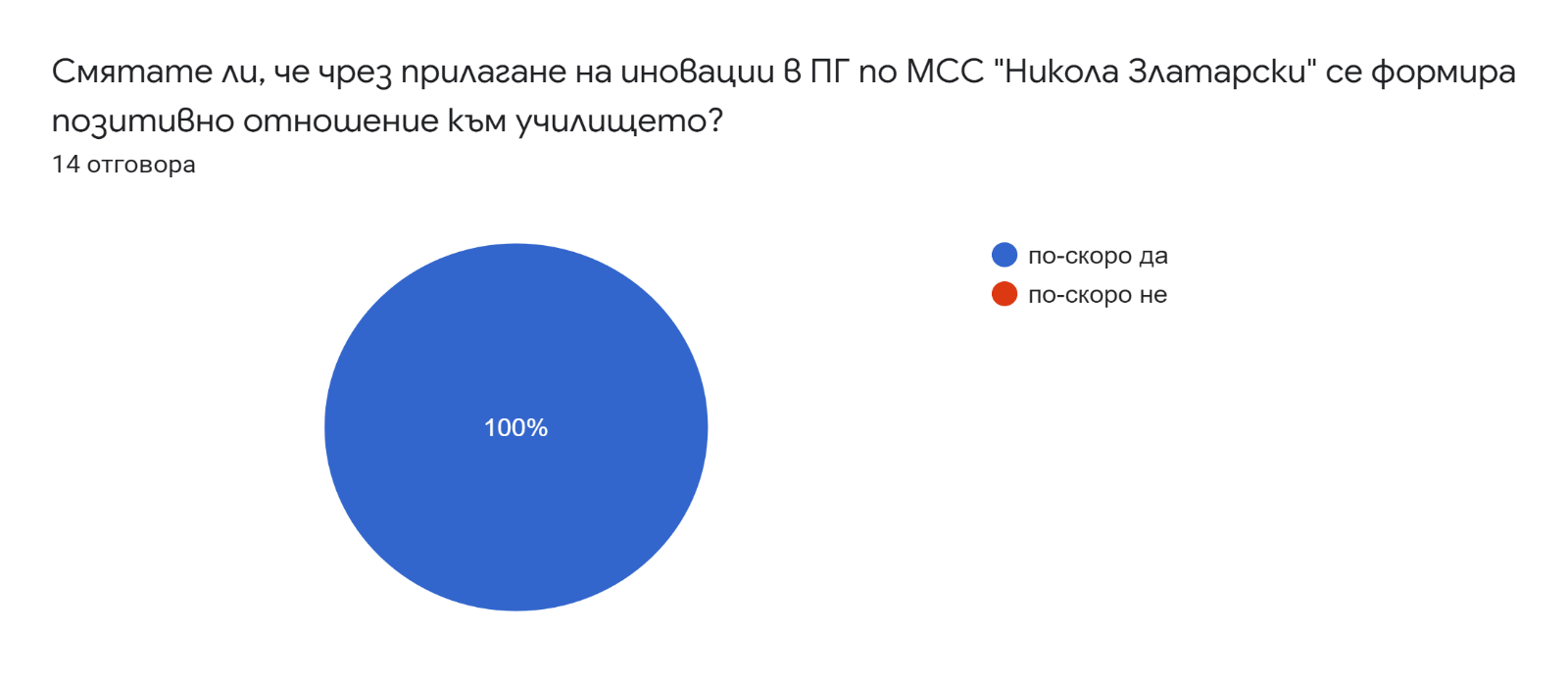 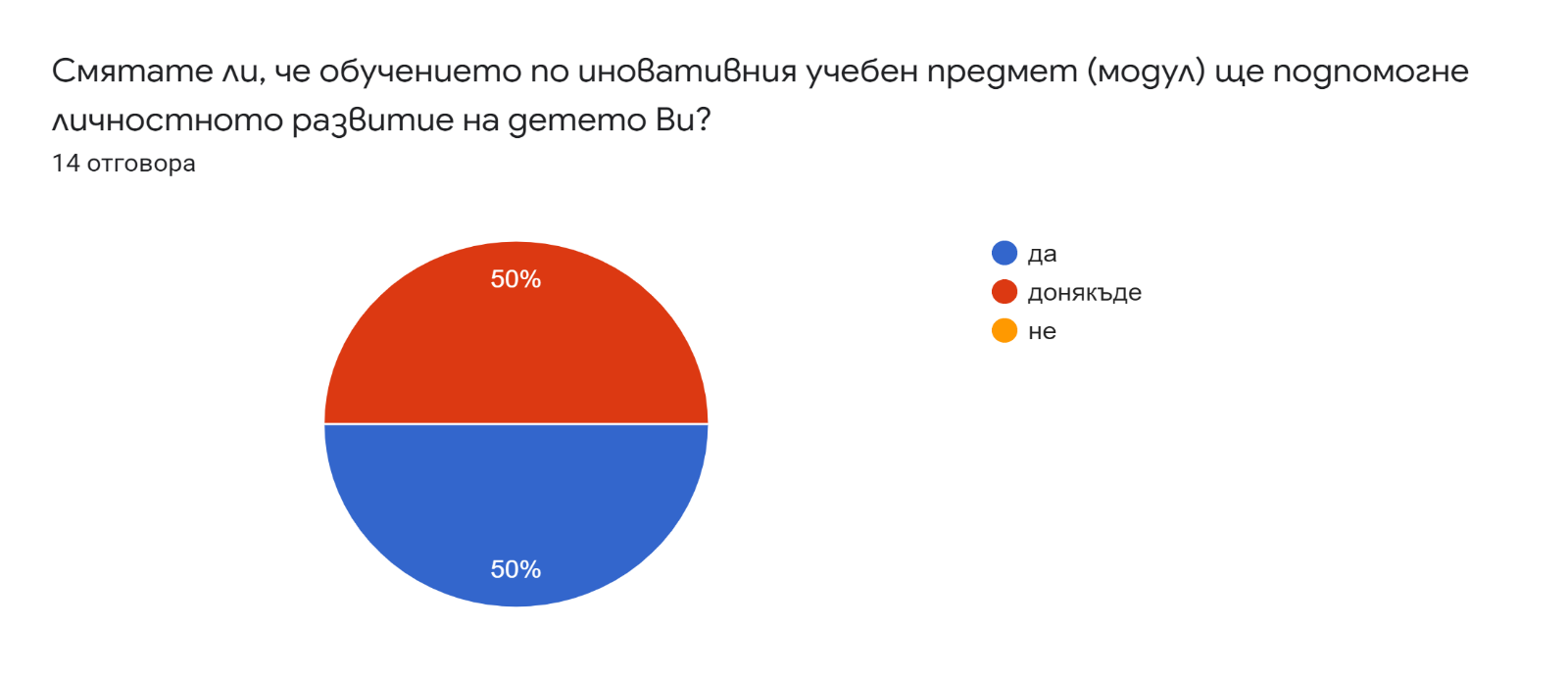 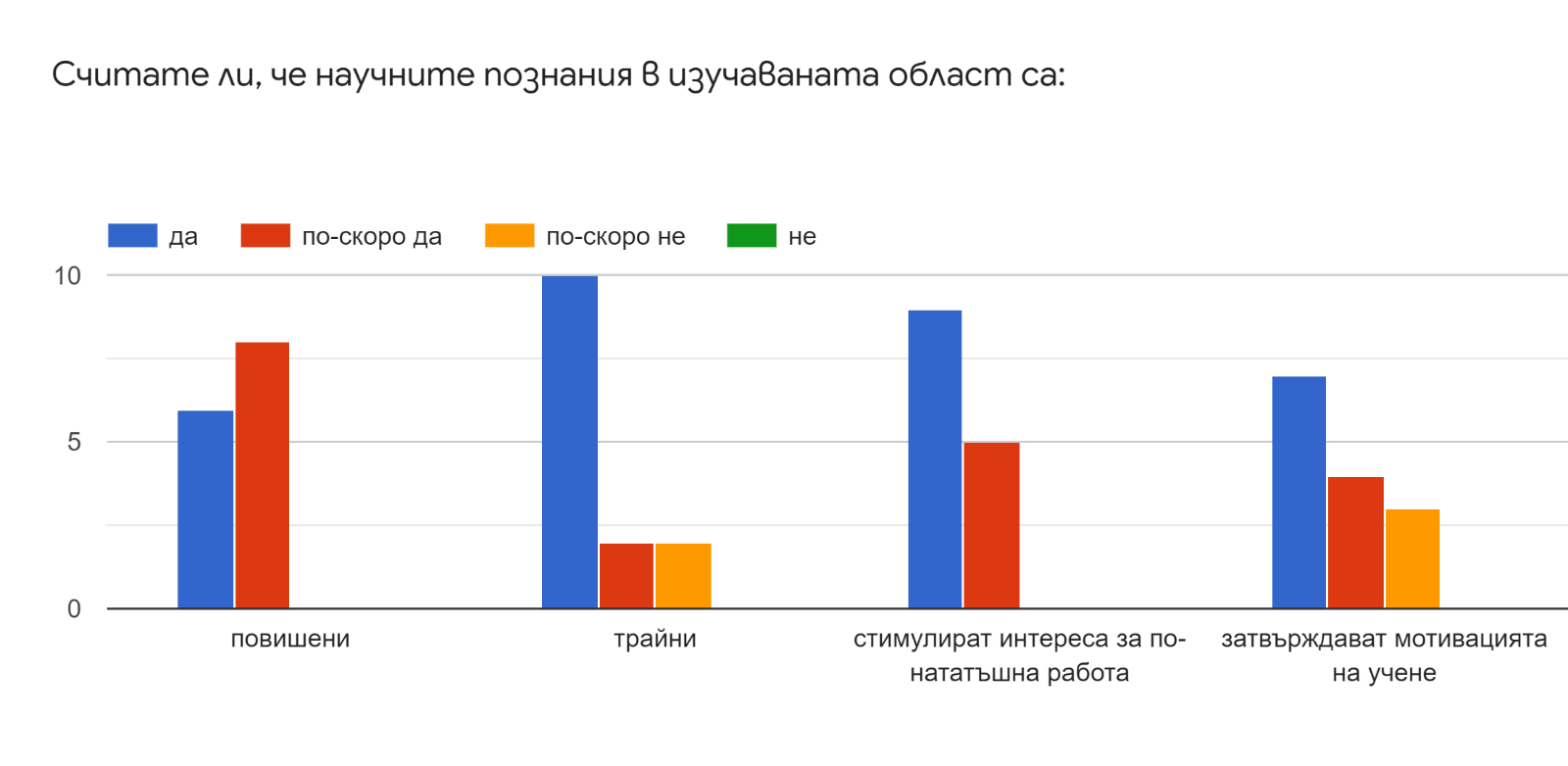 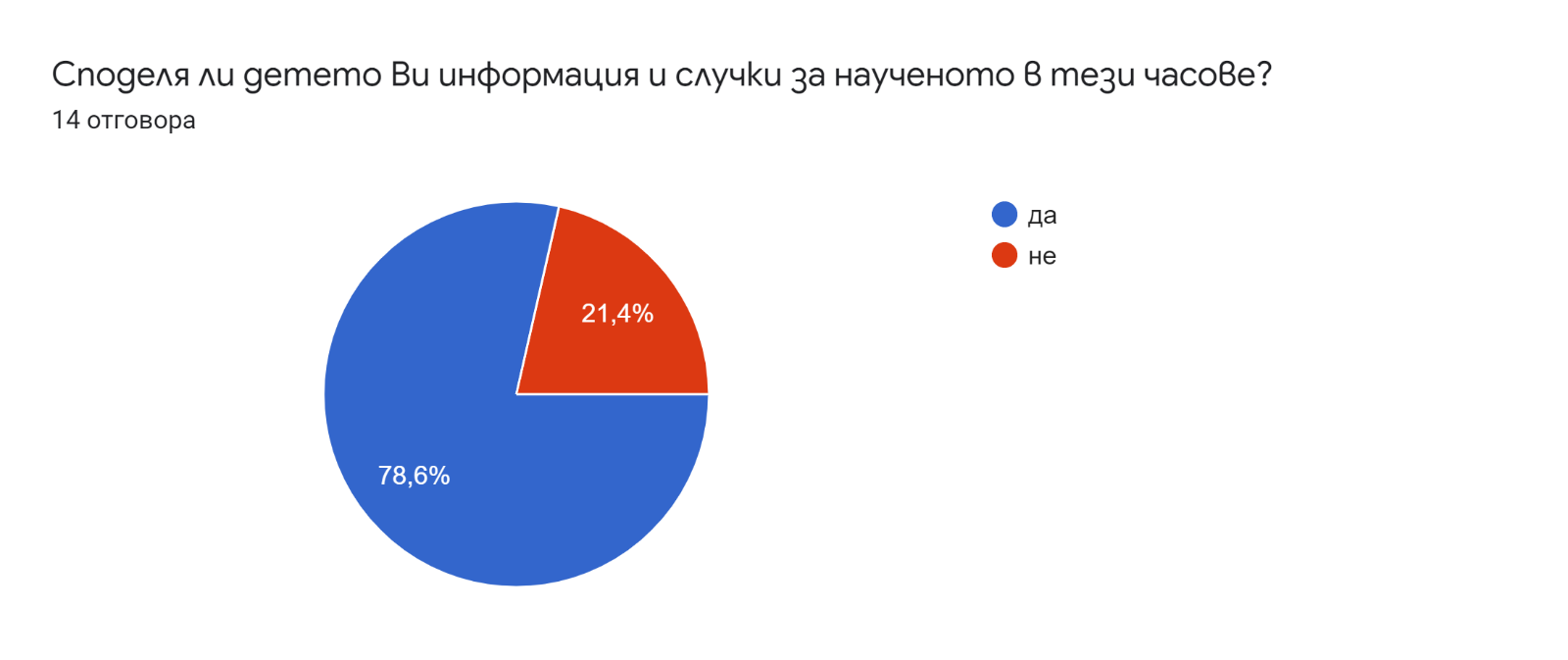 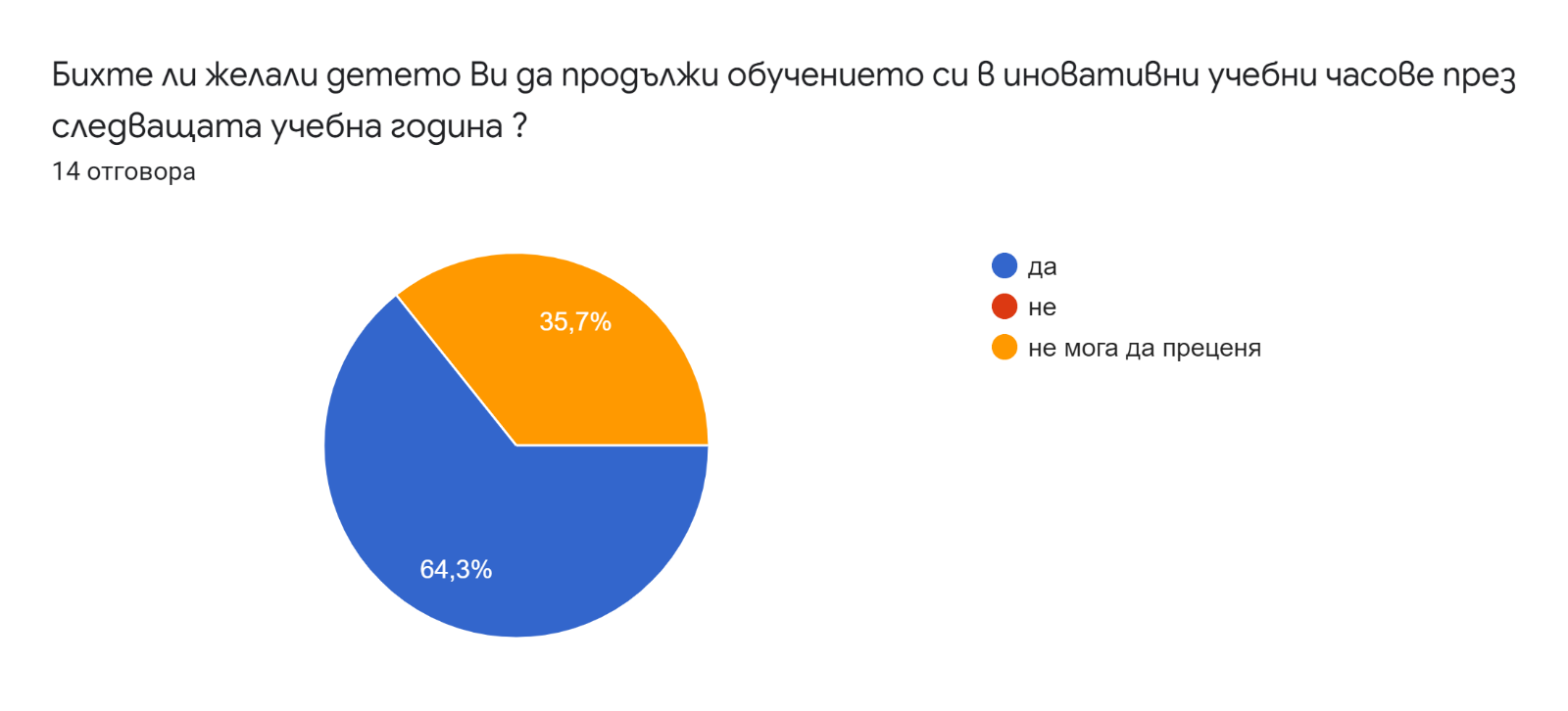 